Nombre:  _____________________			Fecha:  ______________Directions:  Write the correct letter on the line to match the Spanish color vocabulary word to the English color vocabulary word.________	negro						A.  pink________	café						B.  white________	blanco						C.  gray________	gris						D.  black________	rosado/rosa					E.  brownDirections:  Color each part of the arco iris (rainbow) the correct color.     		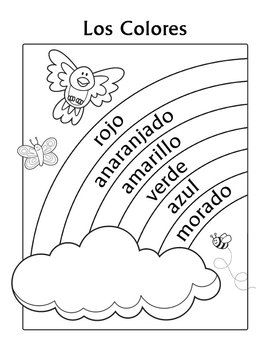 